Year 5 CV Football League 2019                                                                                                                             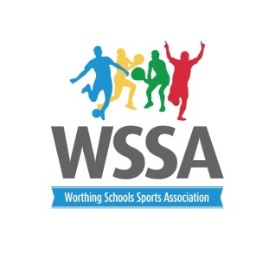  Worthing FC Woodside Road Worthing                                                           Pool A Orchards TABBramberGoring English Martyrs ChesswoodWest ParkBroadwaterHeeneVale Rules Teams must consist of 7 players and a squad size of your choiceMatches will be 10 min ONE way and 2 min between games. Matches will be centrally timed Unless otherwise informed schools will need to provide a refereeAstro boots, shin pads and football socks must be wornRetreat rule applies (goal kicks)  Rolling substitutions The offside rule will not apply. Points will be awarded as follows 5 win, 3 draw, 2 if you score over half, 1 lossDate Pitch 1Pitch 2Pitch 3 24th September 3.45pm4.00pm4.15pm 4.30pm2v15v81v710v43v106v78v66v94v92v39v57v88th October 3.45pm4.00pm4.15pm4.30pm 3v110v61v86v24v22v59v77v105v103v45v38v92nd October 3.45pm4.00pm4.15pm4.30pm 4v11v95v18v210v83v66v49v10 2v74v57v35v612th November 3.00pm3.15pm3.30pmYear 6 Finals 4pm -5pm1v104v76v12v99v37v53v810v28v4 